NIEDERSÄCHSISCHER 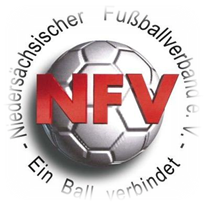 FUSSBALLVERBAND E. V.KREIS CUXHAVEN – JUGENDAUSSCHUSSSchiedsrichterabrechung HKMBitte deutlich schreiben!Schiedsrichter 1:Schiedsrichter 2:Der Gesamtbetrag wird ausschließlich überwiesen und nicht bar ausgezahlt!Bestätigung der Hallenaufsicht:Altersklasse / Gruppe:Ort:Datum:Name:Name:Vorname:Vorname:Verein:Anschrift:Anschrift:Anschrift:Anschrift:Anschrift:KontoinhaberKontoinhaberKontoinhaberKontoinhaberUnterschriftIBAN:DE     IBAN:DE     IBAN:DE     IBAN:DE     Unterschriftgefahrene km:Fahrtkosten:     	€Fahrtkosten:     	€Gesamt:     	€UnterschriftSR-Entgelt (gem. Spesenordnung.):     	€     	€Gesamt:     	€Name:Name:Vorname:Vorname:Verein:Anschrift:Anschrift:Anschrift:Anschrift:Anschrift:KontoinhaberKontoinhaberKontoinhaberKontoinhaberUnterschriftIBAN:DE     IBAN:DE     IBAN:DE     IBAN:DE     Unterschriftgefahrene km:Fahrtkosten:     	€Fahrtkosten:     	€Gesamt:     	€UnterschriftSR-Entgelt (gem. Spesenordnung):     	€     	€Gesamt:     	€SR-Spesen:Turnierbeginn bis 2 Std.: 15,00 €Turnierbeginn bis 4 Std.: 22,50 €Turnierbeginn über 4 Std.: 30,00 €Fahrtkosten: 0,30 €/km (max. 21,00 €)Name:Unterschrift: